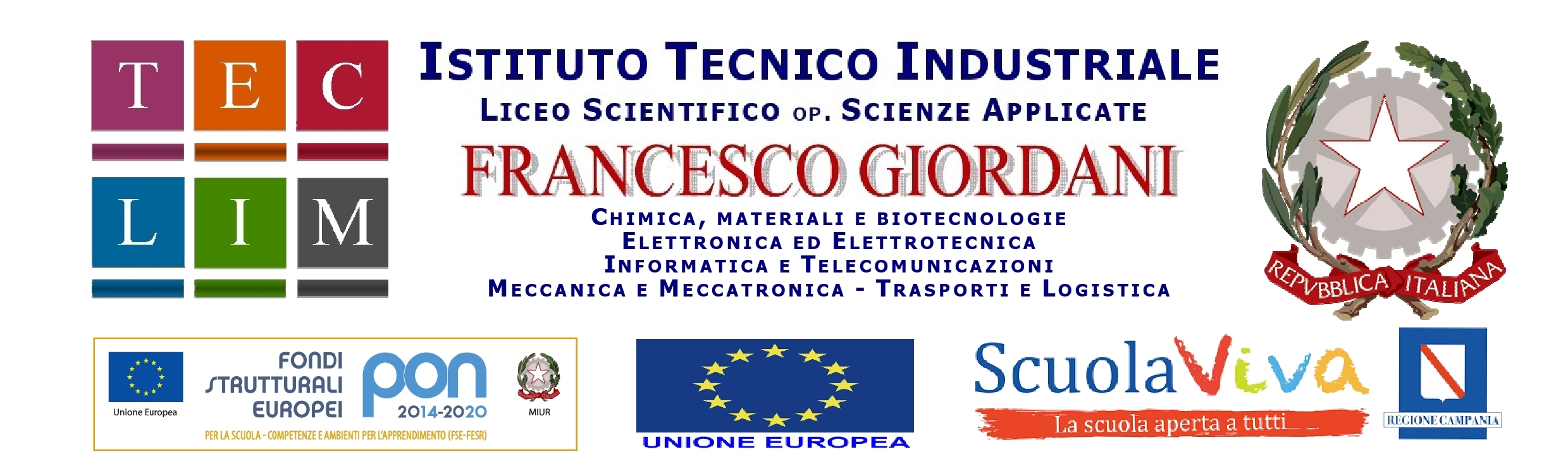 a.s. 2019/20Programmazione didattica Disciplina:............................................................................Docente/i: ............................................................................Presentazione generale della classe (Contesto socio-educativo da cui provengono gli studenti; contesto ambientale,; numero di studenti con difficoltà di apprendimento o con disabilità; numero di studenti che non sono di madrelingua italiana; tipologia degli apprendimenti.]Strategie e metodologieRisorse e attrezzature Esempio di compilazione:Libri di testoLavagna interattivaRisorse Weblaboratorio multimediale e computer videocamera e macchina fotografica Videoregistratore/lettore DVD	CD/registratore Altri sussidi e materiali didattici (per es., oggetti, poster e cartelloni murali, carte geografiche, ecc.) Tempi e modalità di impiego delle risorseEsempio di compilazione:Videoregistratore e computer nel laboratorio multimediale per rinforzare le conoscenze e competenze presentate nel libro, dopo la conclusione di ogni Unità di apprendimento.CD/registratore durante le lezioni per sviluppare l’abilità di ascolto. Spazi didatticiEsempio di compilazione:AulaAula magna	Biblioteca	Laboratorio multimedialeLaboratori disciplinariPalestraPercorsi e Competenze Trasversali per l’Orientamento PCTO (classi 3 – 4 - 5)Fare riferimento al progetto PCTO del CdC di appartenenzan° di ore ............Unità di apprendimento Unità di Apprendimento n. …Unità di Apprendimento n. …Unità di Apprendimento n. …COMPETENZEDisciplinari, di cittadinanza e di asseABILITÀCONOSCENZEVerifica e valutazione formativaVerifica e valutazione formativaVerifica e valutazione formativaValutazione sommativaValutazione sommativaValutazione sommativaTempi previstiTempi previstiTempi previstiTempi previstiMaterialiMaterialiMaterialiMateriali